L.I:-To be able to use retrieval and inference skills to answer questions.PG 17 – 40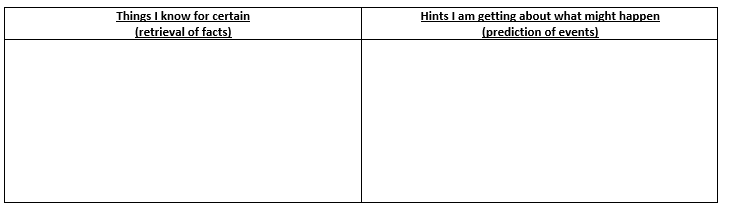 How do you know that Mum is scared?_____________________________________________________________________________________________________________________________________________________________________________________________________________________________________________________________________________________________Why can’t Bini go to school?______________________________________________________________________________________________________________________________________________________________________________________________What is your impression about this?____________________________________________________________________________________________________________________________________________________________________________________________________________________________________________________________________________________________________________________________________________________________________________________________Why will they finish school early?_______________________________________________________________________________________________Where do youngsters go for school for two years after leaving school?_______________________________________________________________________________________________Why has the author used “like a flame on paper”? What is the effect?_____________________________________________________________________________________________________________________________________________________________________________________________________________________________________________________________________________________________What is the impression of the army in the country? Use evidence from the text.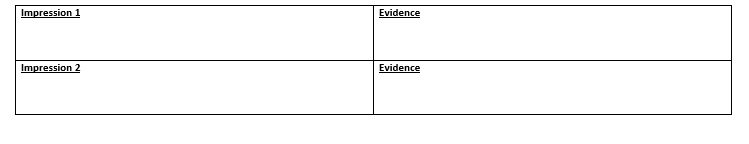 What has Shif found out?_____________________________________________________________________________________________________________________________________________________________________________________________________________________________________________________________________________________________Write a diary entry as though you are Shif. Use the evidence from the text to support your writing._________________________________________________________________________________________________________________________________________________________________________________________________________________________________________________________________________________________________________________________________________________________________________________________________________________________________________________________________________________________________________________________________________________________________________________________________________________________________________________________________________________________________________________________________________________________________________________________________________________________________________________________________________________________________________________________________________________________________________________________________________________________________________________________________________________________________________________________________________________________________________________________________________________________________________________________________________________________________________________________________________________________________________________________________________________________________________________________________________________